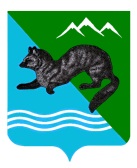 ПОСТАНОВЛЕНИЕАДМИНИСТРАЦИИ  СОБОЛЕВСКОГО  МУНИЦИПАЛЬНОГО  РАЙОНА КАМЧАТСКОГО  КРАЯ   23 июня 2023                       с. Соболево                                              № 136   АДМИНИСТРАЦИЯ ПОСТАНОВЛЯЕТ:1.Внести в приложение № 2 к постановлению администрации Соболевского муниципального района Камчатского края от 05.12.2016 года                  № 231 «О создании  конкурсной комиссии по предоставлению грантов (субсидий) субъектам малого и среднего предпринимательства в Соболевском муниципальном районе Камчатского края» (с изменениями от 06.07.2021                        № 190) изменения, изложив его в  новой редакции согласно к приложению.2. Управлению делами администрации Соболевского муниципального района опубликовать настоящее постановление в районной газете «Соболевский вестник» и разместить на официальном сайте Соболевского муниципального района в информационно-телекоммуникационной сети Интернет.3. Настоящее постановление вступает в силу после его официального опубликования (обнародования).Заместитель главы администрацииСоболевского муниципального района -                                          А.В. КолмаковПриложение к постановлению администрации Соболевского муниципального района  от 23.06.2023 г. № 136Приложение № 2к постановлению администрации Соболевского муниципального района  от 13.10.2023 г. № 467Состав Конкурсной комиссии по предоставлению грантов (субсидий) субъектам малого и среднего предпринимательства в Соболевском муниципальном районе Камчатского края	Председатель комиссии:	Зиятдинов М.М. – заместитель главы администрации Соболевского муниципального района, руководитель комитета по экономике и управлению муниципальным имуществом администрации Соболевского муниципального района.	Заместитель председателя комиссии:	Борисова Т.М. – заместитель руководителя комитета - начальник отдела прогнозирования, экономического анализа инвестиций и предпринимательства.Секретарь комиссии: 	Колмакова А. Р. - консультант отдела прогнозирования, экономического анализа, инвестиций и предпринимательства.	Члены комиссии:- Леоненко Н.Ю. – заместитель руководителя комитета - начальник отдела бюджетного планирования и анализа в составе комитета по бюджету и финансам администрации Соболевского муниципального района;- Спешнева С.В. – руководитель комитета по бюджету и финансам администрации Соболевского муниципального района;- Герлиц И.П. – главный специалист-эксперт отдела прогнозирования, экономического анализа, инвестиций и предпринимательства.О внесении изменений в приложение №2 к постановлению администрации Соболевского муниципального района Камчатского края от 05.12.2016 года № 231 «О конкурсной комиссии по предоставлению грантов (субсидий) субъектов малого и среднего предпринимательства в Соболевском муниципальном районе»        В целях изменения кадрового состава  конкурсной комиссии по предоставлению грантов (субсидий) субъектов малого и среднего предпринимательства в Соболевском муниципальном районе  (далее - Комиссия) 